Отчёт по декаде начальных классовПо традиции в феврале 2024 года в школе прошла декада начальных классов. Тема её: «Развитие креативности мышления младшего школьника – условие формирования личностных, метапредметных и предметных результатов обучения». Необычна была форма проведения – «Разноцветная неделя». Это значит, что каждый день был посвящён не  только определённому учебному предмету, но и имел свой цвет, поэтому важно было в этот день  носить какой-либо атрибут одежды цветом этого дня. В рамках декады прошло много интересных и познавательных мероприятий: «Грамматическая радуга», «Путешествие в страну финансов», «Экологическое ассорти», «Витражные фантазии», «Математический марафон», «Бал литературных героев» и др.Кроме этого ребята получали задания для самостоятельной работы: составляли ребусы, рисовали представителей Красной книги Орловской области, выполняли мини-проекты, решали олимпиаду по экологии на Учи.ру.По итогам декады самые активные её участники были награждены грамотами, а победителем стал ученик 3 класса Кузовов Андрей.Фотоотчёт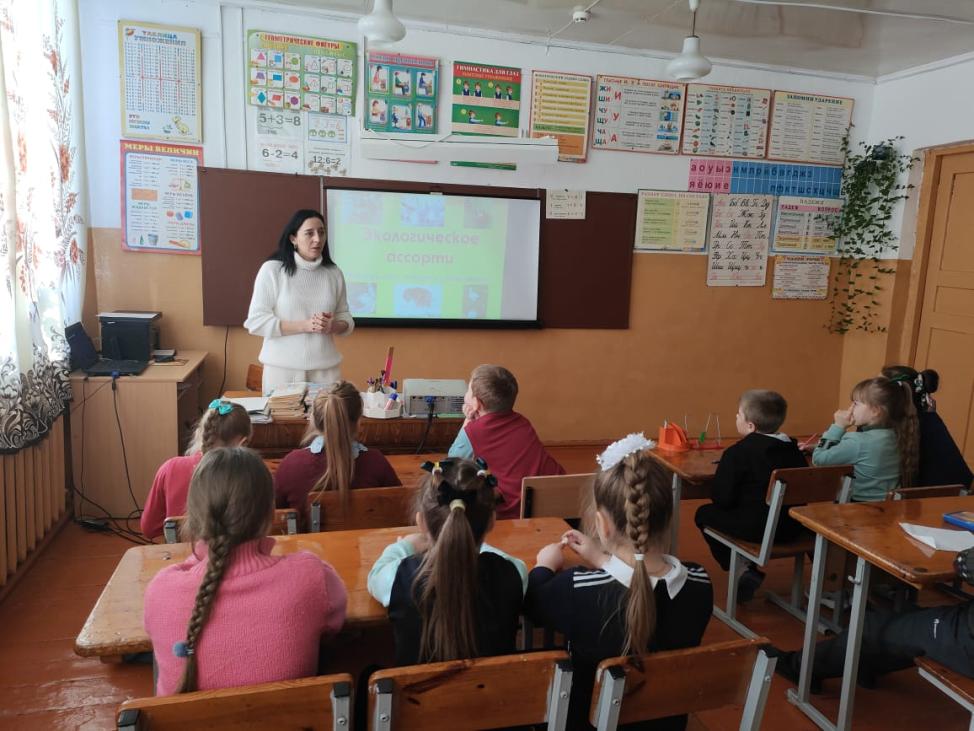 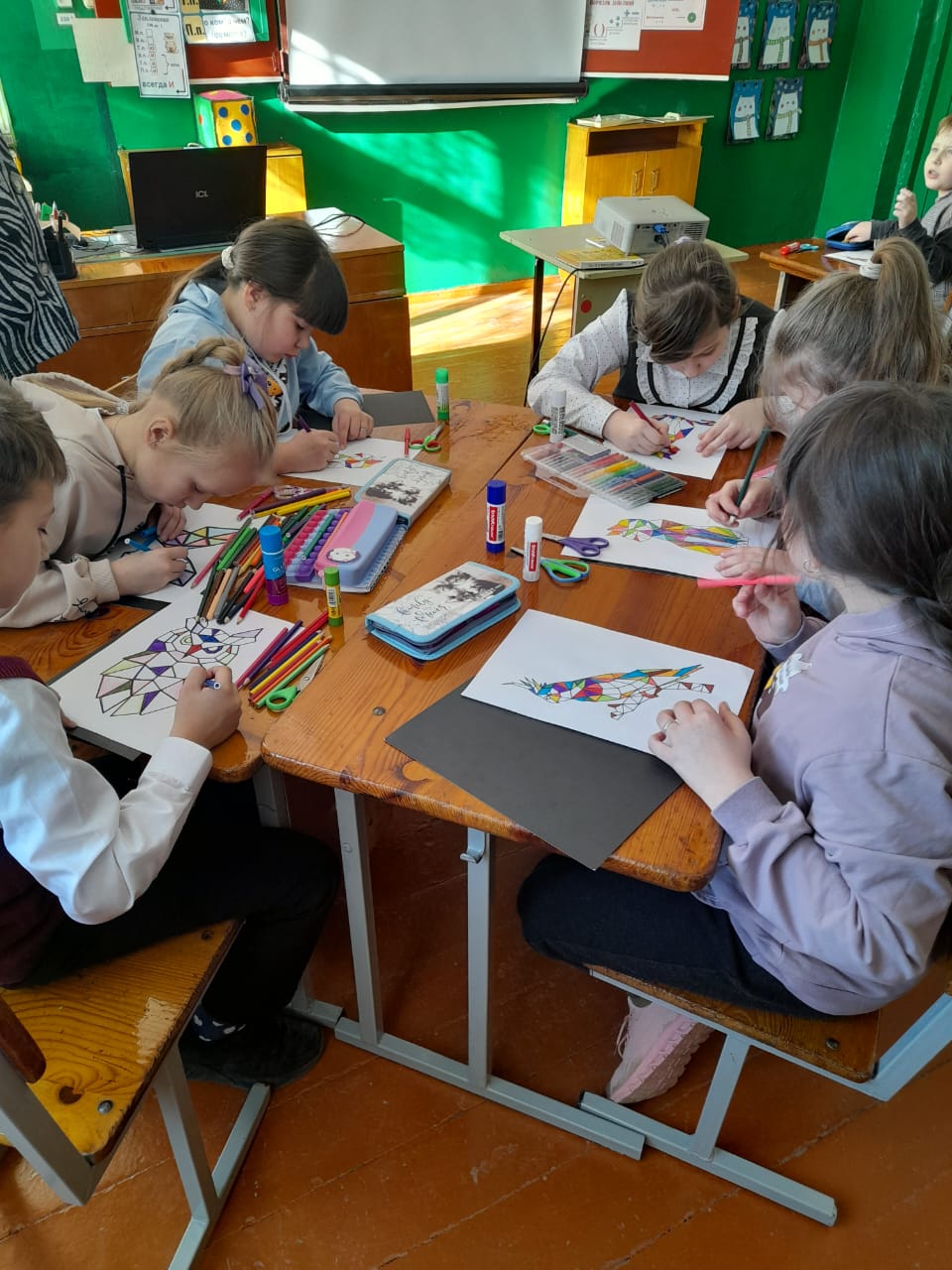 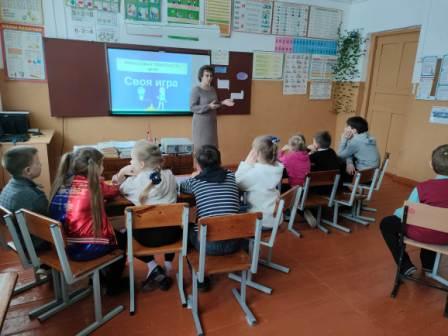 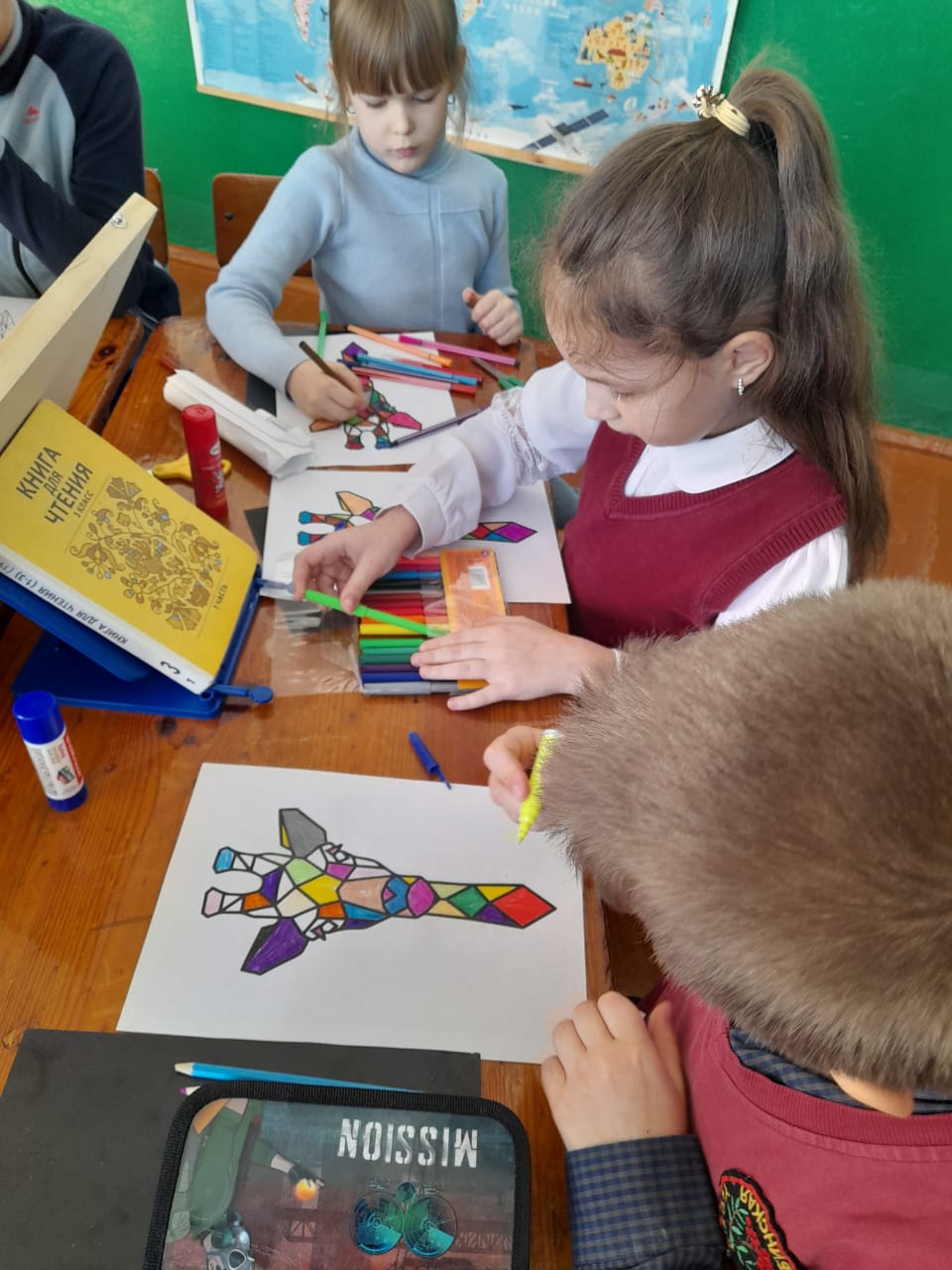 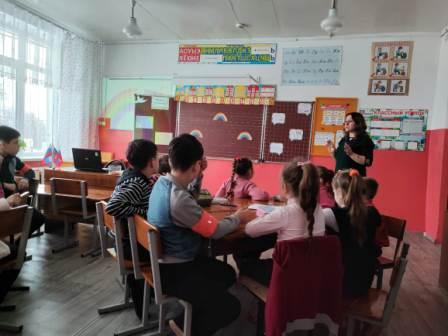 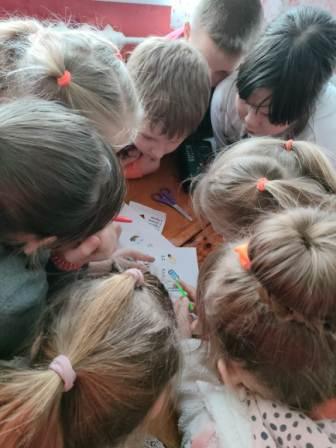 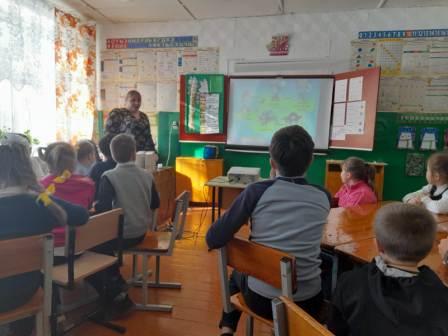 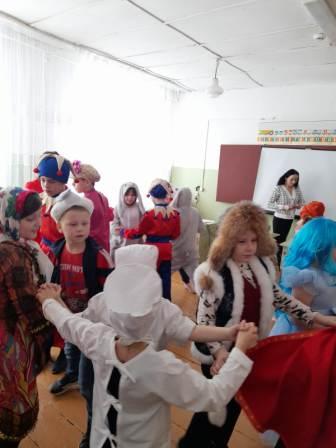 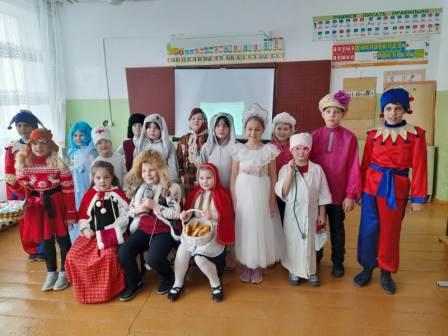 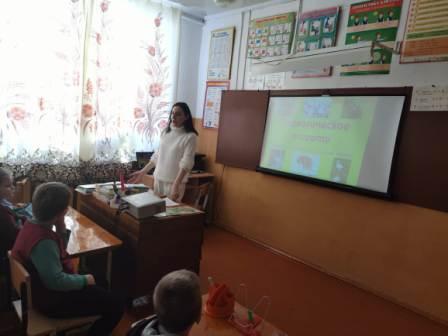 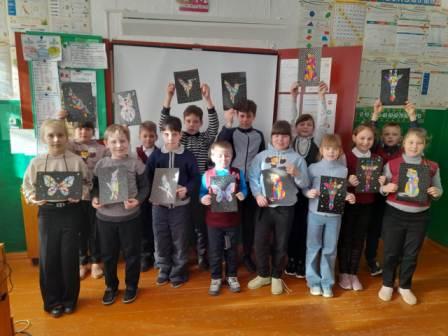 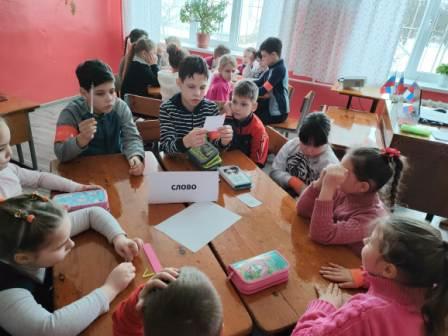 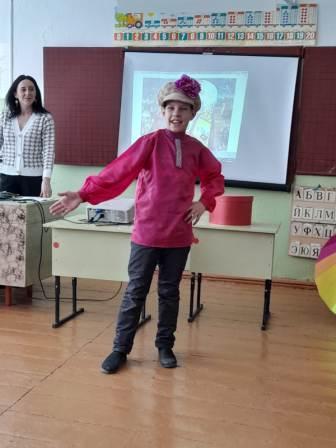 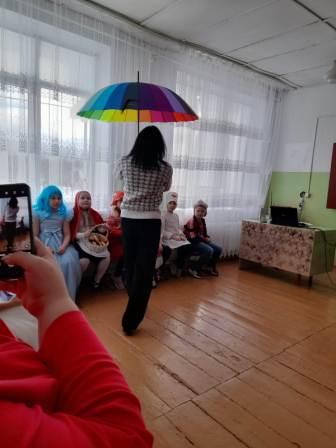 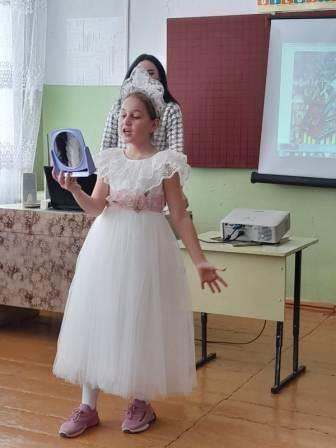 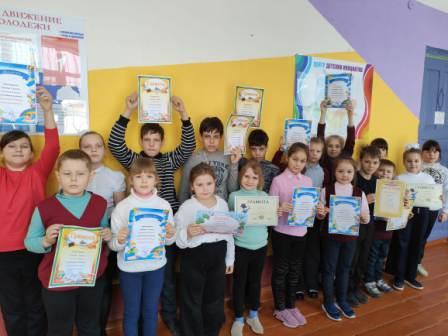 МУНИЦИПАЛЬНОЕ БЮДЖЕТНОЕ 
ОБЩЕОБРАЗОВАТЕЛЬНОЕ УЧРЕЖДЕНИЕ  – КРАСНОРЯБИНСКАЯ СРЕДНЯЯ 
ОБЩЕОБРАЗОВАТЕЛЬНАЯ ШКОЛАИМЕНИ ПЕТРА ИВАНОВИЧА БРОВИЧЕВАХОТЫНЕЦКОГО РАЙОНА ОРЛОВСКОЙ ОБЛАСТИМУНИЦИПАЛЬНОЕ БЮДЖЕТНОЕ 
ОБЩЕОБРАЗОВАТЕЛЬНОЕ УЧРЕЖДЕНИЕ  – КРАСНОРЯБИНСКАЯ СРЕДНЯЯ 
ОБЩЕОБРАЗОВАТЕЛЬНАЯ ШКОЛАИМЕНИ ПЕТРА ИВАНОВИЧА БРОВИЧЕВАХОТЫНЕЦКОГО РАЙОНА ОРЛОВСКОЙ ОБЛАСТИМУНИЦИПАЛЬНОЕ БЮДЖЕТНОЕ 
ОБЩЕОБРАЗОВАТЕЛЬНОЕ УЧРЕЖДЕНИЕ  – КРАСНОРЯБИНСКАЯ СРЕДНЯЯ 
ОБЩЕОБРАЗОВАТЕЛЬНАЯ ШКОЛАИМЕНИ ПЕТРА ИВАНОВИЧА БРОВИЧЕВАХОТЫНЕЦКОГО РАЙОНА ОРЛОВСКОЙ ОБЛАСТИ303948,Орловская область, 
Хотынецкий район, с. Красные Рябинки, ул. Школьная, д.4  тел.: +7 (8486) 42-25-549E-mail: hotr_ksosh@orel-region.ruПлан проведения разноцветной декады начальных классов(05.02.2024. – 16.02.2024.)План проведения разноцветной декады начальных классов(05.02.2024. – 16.02.2024.)План проведения разноцветной декады начальных классов(05.02.2024. – 16.02.2024.)План проведения разноцветной декады начальных классов(05.02.2024. – 16.02.2024.)План проведения разноцветной декады начальных классов(05.02.2024. – 16.02.2024.)№п/пМероприятияДатапроведенияМесто прове-денияОтветственныеОткрытие декадыОткрытие декадыОткрытие декадыОткрытие декадыОткрытие декады1Знакомство с планом декады начальных классов, особенностями её проведения05.02.2024.12 каб.Гранкова Ю.В.2Интеллектуальная игра-викторина «Знание-сила»05.02.2024.12каб.Гранкова Ю.В.3Задания на период декады детям для самостоятельной работы05.02.2024.Начальные классыКл.рук. 1-4 классовДень книгиКрасный цвет«Читай, думай, рассказывай!» День книгиКрасный цвет«Читай, думай, рассказывай!» День книгиКрасный цвет«Читай, думай, рассказывай!» День книгиКрасный цвет«Читай, думай, рассказывай!» День книгиКрасный цвет«Читай, думай, рассказывай!» 1Театрализованное представление «Бал литературных героев»06.02.2024.10каб.Симонова Е.А.2Проект «Моя любимая книга»В течение декадыНачальные классыКл.рук. 1-4 классовДень русского языка Оранжевый цвет«Лакомство для ума»День русского языка Оранжевый цвет«Лакомство для ума»День русского языка Оранжевый цвет«Лакомство для ума»День русского языка Оранжевый цвет«Лакомство для ума»День русского языка Оранжевый цвет«Лакомство для ума»1Игра – соревнование «Грамматическая радуга»07.02.2024.11 каб.Фомина И.Н.2.Творческая мастерская «Русский язык в ребусах»В течение декадыНачальные классыКл.рук. 1-4 классовДень математикиЖёлтый цвет«Умники и умницы»День математикиЖёлтый цвет«Умники и умницы»День математикиЖёлтый цвет«Умники и умницы»День математикиЖёлтый цвет«Умники и умницы»День математикиЖёлтый цвет«Умники и умницы»1Марафон «Весёлая математика»08.02.2024.0707.02.2023.7 каб.Гринько Ю.В.2Олимпиада по математике на «Учи.ру»05.02.2024 – 12.02.2024Начальные классыКл.рук.1-4 классовДень окружающего мираЗелёный цвет «Люби, береги, охраняй!» День окружающего мираЗелёный цвет «Люби, береги, охраняй!» День окружающего мираЗелёный цвет «Люби, береги, охраняй!» День окружающего мираЗелёный цвет «Люби, береги, охраняй!» День окружающего мираЗелёный цвет «Люби, береги, охраняй!» 1Интерактивная игра «Экологическое ассорти»09.02.2024.10каб.Симонова Е.А.2Олимпиада по экологии на «Учи.ру»6.02.2024.-16.02.2024.Начальные классыКл.рук.1-4 классовДень финансовой грамотностиГолубой цвет«Копейка рубль бережёт»День финансовой грамотностиГолубой цвет«Копейка рубль бережёт»День финансовой грамотностиГолубой цвет«Копейка рубль бережёт»День финансовой грамотностиГолубой цвет«Копейка рубль бережёт»День финансовой грамотностиГолубой цвет«Копейка рубль бережёт»1Своя игра «Дети и финансы»12.02.2024.12 каб.Гранкова Ю.В.День творчестваСиний цвет «Пой, рисуй, танцуй, твори!» День творчестваСиний цвет «Пой, рисуй, танцуй, твори!» День творчестваСиний цвет «Пой, рисуй, танцуй, твори!» День творчестваСиний цвет «Пой, рисуй, танцуй, твори!» День творчестваСиний цвет «Пой, рисуй, танцуй, твори!» 1Творческая мастерская «Витражные фантазии»03.02.2024.7 каб.Гринько Ю.В.2Конкурс рисунков «Красная книга Орловской области»В течение декадыНачальные классыКл.рук. 1-4 классовДень ЗдоровьяФиолетовый цвет«Здоровье - в учёбе подспорье»День ЗдоровьяФиолетовый цвет«Здоровье - в учёбе подспорье»День ЗдоровьяФиолетовый цвет«Здоровье - в учёбе подспорье»День ЗдоровьяФиолетовый цвет«Здоровье - в учёбе подспорье»День ЗдоровьяФиолетовый цвет«Здоровье - в учёбе подспорье»1Спортивный праздник «На дворе у нас игра»14.02.2024.На свежем воздухеКл.рук.1-4 классовВолнительный деньВолнительный деньВолнительный деньВолнительный деньВолнительный день1.Конкурс творческого чтения «Живое слово»15.02.2024.12.каб.Кл.рук.1-4 классовПраздничный деньПраздничный деньПраздничный деньПраздничный деньПраздничный день1.Праздник для мальчиков «Время героев»16.02.2024.8 каб.Фомина И.Н.2.Закрытие декады. Праздничное чаепитие.16.02.2024.столоваяКл.рук.1-4 классов3.Подведение итогов декады. Награждение.26.02.2024.Кл.рук.1-4 классов